- 4 pages maximum -	TitleAuthor1, Author2, Author3(First name, last name)1Address1email2Address2email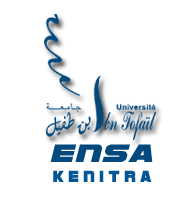 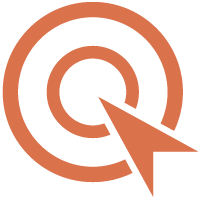 3Address3emailAbstract. This conference will allow researchers, industrialists, professionals and users of numerical methods to follow the latest developments experienced by different methods in optimization and simulation, including the use of mathematical models. Our Objectives are to extension of the concept of optimization by recent research with applications in several domains (electrical engineering, mechanical engineering, computer engineering, industrial engineering, telecommunications engineering, finance ...) by the various algorithms and methods.Key words: Optimization, Engineering….Introduction. This conference will allow researchers, industrialists, professionals and users of numerical methods to follow the latest developments experienced by different methods in optimization and simulation, including the use of mathematical models. Our Objectives are to extension of the concept of optimization by recent research with applications in several domains (electrical engineering, mechanical engineering, computer engineering, industrial engineering, telecommunications engineering, finance ...) by the various algorithms and methods.Results.References.[1]. Authors, Journal,  Volume, Pages.[2]. Authors, Journal,  Volume, Pages.[3]. Authors, Journal,  Volume, Pages.